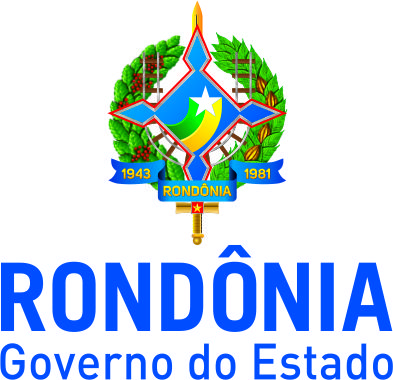 SECRETARIA DE ESTADO DO DESENVOLVIMENTO AMBIENTALCOORDENADORIA DE RECURSOS HÍDRICOSPalácio Rio Madeira-Edifício Rio Cautário – 1° andarPorto Velho-RO. CEP 76820-408 – Porto Velho-ROFone: (69) 98482-8512 e-mail: sedamrecursoshidricos@gmail.comFORMULÁRIO TÉCNICO DA BARRAGEM DE ACUMULAÇÃO DE ÁGUAModelo SEDAM 2018 - Lei Federal 12.334/2010/Portaria 379/2017/SEDAMV. USOS DA BARRAGEM.(  ) Abastecimento humano 	(  ) Dessedentação animal(  ) Abastecimento industrial	(  ) Navegação(  ) Regularização de vazões	(  ) Piscicultura(  ) Controle de cheias	(  ) Recreação(  ) Geração de energia	(  ) Outros:(  ) IrrigaçãoTem geração de energia?            (   ) Sim                                       (   ) NãoPotência instalada  (MW):   _____________________(MW)Tipo da Barragem Principal:  [    ] Concreto	[    ] Terra  [    ] Barragem de Concreto Ciclópico                                [    ]  Aterro Barragem   [    ] Barragem de Concreto Compactado a Rolo              [    ] Barragem de Enrocamento   [    ] Barragem Vertedoura                                                  [    ] Barragem de Terra/Enrocamento   [    ] Barragem de Gravidade Vertedoura                           [    ] Barragem de Terra Homogênea   [    ] Barragem Submersível                                                [    ] Barragem de Terra Zoneada   [    ] Alvenaria	  [    ] Outro:Condições de Fundação:[    ] Rocha Sã	[    ] Solo Argiloso[    ] Rocha Alterada	[    ] Solo Argiloso Tratado[    ] Solo Residual	[    ] Solo Permeável[    ] Aluvião	[    ] Outro:Estrutura Extravasora Principal:Tipo de Vertedouro (sangradouro):____________________________________________________Vertedouro (sangradouro) com controle:	[    ] Não	[    ] SimNúmero de comportas:	 	Tipo de Acionamento das comportas:	 [    ] Manual	[     ] AutomáticoLargura total do vertedouro (sangradouro) (m):____________________________________________Vazão de projeto do vertedouro (sangradouro) (m³/s):______________________________________Tempo de retorno da vazão de projeto do vertedouro (sangradouro) - (anos):____________________Cota do nível d'água máximo maximorum (m):____________________________________________Cota da soleira do vertedouro (sangradouro) (m):__________________________________________Estruturas Extravasoras Complementares:Vertedouro (sangradouro) AuxiliarTem vertedouro (sangradouro) auxiliar?                                  [    ] Sim	    [     ] NãoTipo de vertedouro (sangradouro) auxiliar:________________________________________________Vazão de projeto do vertedouro (sangradouro) auxiliar (m³/s):________________________________Tempo de retorno da vazão de projeto do vertedouro (sangradouro) auxiliar (anos):_____________Descarregador de FundoHá descarregador de fundo?                                                             [     ] Sim	              [     ] NãoTipo de descarregador de fundo:________________________________________________________Diâmetro do descarregador de fundo:____________________________________________________Vazão de projeto do descarregador de fundo (m³/s):________________________________________Descarregador de fundo com acionamento automático?                 [     ] Sim	             [     ] NãoSe sim, tem possibilidade de acionamento manual?                        [     ] Sim	             [     ] NãoTomada d’água:Tem tomada d'água?                                                                           [      ] Sim	               [      ] NãoTipo:______________________________________________________________________________Diâmetro (m):______________________________________________________________________Tomada d'água com acionamento automático das comportas?           [     ] Sim                [     ] NãoSe sim, tem possibilidade de acionamento manual das comportas?    [     ] Sim               [     ] NãoSistema de Drenagem:                  [    ] Filtração moderna[    ] Drenos horizontais e verticais[    ] Aterro homogêneo resistente ao piping[    ] Poços de alívio[    ] Drenos de pé[    ] Sem controle de drenagem interna[    ] Meio fio e drenagem de superficie[    ] Outro:[    ] Não possui	[    ] Sem informaçãoInstrumentação:                                                                          [    ] Sim                     [    ] Não[    ] Piezômetros	Frequência de leitura[    ] Medidor de Junta                         Frequência de leitura:[    ] Extensômetro de Fundação	Frequência de leitura:[    ] Inclinômetros	Frequência de leitura:[    ] Medidor de Vazão	Frequência de leitura:[    ] Outros                                               Frequência de leitura:Tem monitoramento de níveis d'água?                 (    ) Sim       (    ) Tipo:______________________________                                                                                    (    ) NãoPeríodo da série de níveis d'água:          Inicio: ______/_______/________  Final: ______/_____/________ManutençãoMaterial para manutenção disponível?                                       [    ] Sim                         [    ] NãoServiços de manutenção:	[    ] Próprio        [    ] Terceirizado            [    ] Não dispõeTipo de manutenção realizada:	[    ] Preventiva   [    ] Corretiva[    ] Preditiva      [    ] Não realiza manutençãoInspeçõesPeriodicidade de inspeções regulares:	 [    ] Trimestral	[    ] Semestral	[    ] Outros:                                                                             [    ] Anual	[    ] BianualData da última inspeção especial:________/_________/________  [    ] Nunca realizadaRevisão Periódica de SegurançaData da revisão mais recente: _______/_________/___________  [    ] Nunca realizadaPlano de Ação de Emergência / Plano de ContingênciaTem Plano de Ação de Emergência (PAE)                [    ] Sim   Data:_(data da última atualização)?		                                                                                  [    ] NãoTem Plano de Contingência (data da última              [    ] Sim    Data: ____atualização)?                                                            [    ] NãoSe sim, indicar nome e telefone da primeira pessoa, externa ao empreendedor, a ser informada em caso de emergência:Nome: _______________________________________________________________________________________Instituição:    _______________________________________________________________________________________Telefone:_____________________________________________________________________________________________________________________________________________________________________Monitoramento da Qualidade da Água do Reservatório:	[     ] Sim         [     ] NãoParâmetros Monitorados:[    ] Potencial Redox	[    ] Condutividade[    ]Temperatura	[    ] Oxigenio Dissolvido[    ] pH	[    ] % Saturação de Oxigenio[    ] Clorofila a[    ] Outros :                                                             [    ] Trimestral            [     ] Semestral     [     ] OutrosPeriodicidade do Monitoramento:                                                             [    ] Anual                   [     ] BianualObservação:____________________________________________________________________IX. CARACTERIZAÇÃO À JUSANTE DA BARRAGEMDistância a jusante de unidades habitacionais/equipamentos urbanos e comunitários (km):Tipo de edificações, equipamentos urbanos e estruturas em até 25 km a jusante da barragem:[    ] Habitações	[    ] Áreas agrícolas[    ] Escolas	[    ] Edifícios públicos[    ] Hospitais	[    ] Rodovias estaduais[    ] Indústrias                                                            [    ] Rodovias federais[    ] Outro barramento. Nome:	[    ] Ponte    Outras informações relevantes:I. IDENTIFICAÇÃO DO EMPREENDEDORI. IDENTIFICAÇÃO DO EMPREENDEDORNome:Nome:CPF/CNPJ:CPF/CNPJ:Endereço:Endereço:Telefone:E-mail:Quantidade total de barragens de propriedade do empreendedor (independente do tipo, porte e domíniodo corpo d'água barrado):_____________________Quantidade total de barragens de propriedade do empreendedor (independente do tipo, porte e domíniodo corpo d'água barrado):_____________________II. RESPONSÁVEL LEGALII. RESPONSÁVEL LEGALNome:Nome:Cargo:Cargo:Telefone:E-mail:III. IDENTIFICAÇÃO DA BARRAGEMIII. IDENTIFICAÇÃO DA BARRAGEMIII. IDENTIFICAÇÃO DA BARRAGEMIII. IDENTIFICAÇÃO DA BARRAGEMNome:Nome:Nome:Nome:Segundo nome (se houver):Segundo nome (se houver):Segundo nome (se houver):Segundo nome (se houver):Município:Município:Município:UF:Latitude:  	°  	’  	” (S)Longitude:  	°  	’  	_” (O)Longitude:  	°  	’  	_” (O)Datum:Curso d’água barrado:Curso d’água barrado:Bacia Hidrográfica:Bacia Hidrográfica:Ano de inicio da obra:Ano de inicio da obra:Ano de conclusão da obra:Ano de conclusão da obra:Construtor:Construtor:Projetista:Projetista:IV. DOCUMENTAÇÃO DE PROJETO, CONSTRUÇÃO E OPERAÇÃOIV. DOCUMENTAÇÃO DE PROJETO, CONSTRUÇÃO E OPERAÇÃOIV. DOCUMENTAÇÃO DE PROJETO, CONSTRUÇÃO E OPERAÇÃOTem relatório de Estudos Hidrológicos?SimNãoTem relatório de Projeto do Dimensionamento Hidráulico?SimNãoTem relatório do Projeto Estrutural?SimNãoTem relatório de Como Construído (as built)?SimNãoTem curva cota x área x volume?SimNãoTem manuais de procedimentos de manutenção?SimNãoTem manuais de procedimentos de operação?SimNãoHá regra de operação do reservatório estabelecida?SimNãoTem manuais de instrução dos equipamentos hidromecânicos?	Sim	Não	Não se aplicaTem manuais de instrução dos equipamentos hidromecânicos?	Sim	Não	Não se aplicaTem manuais de instrução dos equipamentos hidromecânicos?	Sim	Não	Não se aplicaHá procedimento escrito de teste das comportas do vertedouro?	Sim	Não	Não se aplicaHá procedimento escrito de teste das comportas do vertedouro?	Sim	Não	Não se aplicaHá procedimento escrito de teste das comportas do vertedouro?	Sim	Não	Não se aplicaHá procedimento escrito de teste das comportas da tomada d´água?	Sim	Não	Não se aplicaHá procedimento escrito de teste das comportas da tomada d´água?	Sim	Não	Não se aplicaHá procedimento escrito de teste das comportas da tomada d´água?	Sim	Não	Não se aplicaVI. DADOS TÉCNICOS DA BARRAGEMVI. DADOS TÉCNICOS DA BARRAGEMBarragem Principal:Barragem Principal:Altura do maciço principal (m):_______________Largura do coroamento (m):____________________Extensão do coroamento da barragem principal (m):_________________________________________Extensão do coroamento da barragem principal (m):_________________________________________Cota do coroamento da barragem principal (m):_____________________________________________Cota do coroamento da barragem principal (m):_____________________________________________Capacidade do reservatório (m³):________________________________________________________Capacidade do reservatório (m³):________________________________________________________Volume morto (m³):___________________________________________________________________Volume morto (m³):___________________________________________________________________VII. GESTÃO DA SEGURANÇA DA BARRAGEMVII. GESTÃO DA SEGURANÇA DA BARRAGEMVII. GESTÃO DA SEGURANÇA DA BARRAGEMVII. GESTÃO DA SEGURANÇA DA BARRAGEMTem equipe Técnica de Segurança de Barragens constituída?Tem equipe Técnica de Segurança de Barragens constituída?SimNãoResponsável TécnicoResponsável TécnicoResponsável TécnicoResponsável TécnicoNome:CREA n°:CREA n°:CREA n°:Telefone:Email:Email:Email:Qualificação profissional da Equipe Técnica de Segurança de Barragens:Nome do Integrante:	Escolaridade/Formação:Qualificação profissional da Equipe Técnica de Segurança de Barragens:Nome do Integrante:	Escolaridade/Formação:Qualificação profissional da Equipe Técnica de Segurança de Barragens:Nome do Integrante:	Escolaridade/Formação:Qualificação profissional da Equipe Técnica de Segurança de Barragens:Nome do Integrante:	Escolaridade/Formação:Endereço do escritório e/ou unidade regional mais próxima:Endereço do escritório e/ou unidade regional mais próxima:Endereço do escritório e/ou unidade regional mais próxima:Endereço do escritório e/ou unidade regional mais próxima:Telefone do escritório e/ou unidade regional mais próxima:Telefone do escritório e/ou unidade regional mais próxima:Telefone do escritório e/ou unidade regional mais próxima:Telefone do escritório e/ou unidade regional mais próxima:VIII. INFORMAÇÕES COMPLEMENTARESVIII. INFORMAÇÕES COMPLEMENTARESVIII. INFORMAÇÕES COMPLEMENTARESVIII. INFORMAÇÕES COMPLEMENTARESTem vigia?Tem vigia?    (    ) Sim    (    ) NãoTem operador (24 horas)?Tem operador (24 horas)?     (    ) Sim    (    ) NãoTem equipe fixa de operação da barragem ou equipe volante?Tem equipe fixa de operação da barragem ou equipe volante?     (    ) Sim     (    ) NãoPossui escritório no local da barragem?Possui escritório no local da barragem?     (    ) Sim     (    ) NãoPossui edificação de apoio no local da barragem (área construída)?Possui edificação de apoio no local da barragem (área construída)?     (    ) Sim     (    ) NãoHá histórico de incidente/acidente anterior?Sim  Quando?___________________________________Sim  Quando?___________________________________     (    ) NãoAno da última reforma / reconstrução (no caso de historico de acidente/incidente):__________________Ano da última reforma / reconstrução (no caso de historico de acidente/incidente):__________________Ano da última reforma / reconstrução (no caso de historico de acidente/incidente):__________________Ano da última reforma / reconstrução (no caso de historico de acidente/incidente):__________________Distância a jusante de unidades habitacionais / equipamentos urbanos e comunitários (km):__________Distância a jusante de unidades habitacionais / equipamentos urbanos e comunitários (km):__________Distância a jusante de unidades habitacionais / equipamentos urbanos e comunitários (km):__________Distância a jusante de unidades habitacionais / equipamentos urbanos e comunitários (km):__________Declaro	serem	verídicas	as	informações	prestadas,	sobre	as	quais	assumo	total responsabilidade.Assinatura do responsável pelo preenchimento deste formulário:Nome do responsável pelo preenchimento deste formulário:Data : 	/ 	/ 	